                        2022 - 2023 НАВЧАЛЬНИЙ РІК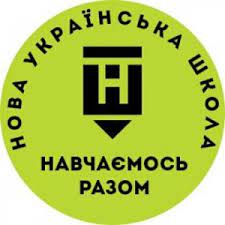 Інструктивно-методичні рекомендації щодо організації освітнього процесу та викладання навчальних предметів у закладах загальної середньої освіти у 2022/2023 навчальному році (Мовно-літературна галузь)	Модельні навчальні програми для 5-9 класів нової української школи (запроваджуються поетапно з 2022року) https://mon.gov.ua/ua/osvita/zagalna-serednya-osvita/navchalni-programi/modelni-navchalni-programi-dlya-5-9-klasiv-novoyi-ukrayinskoyi-     shkoli-zaprovadzhuyutsya-poetapno-z-2022-roku КАЛЕНДАРНЕ ПЛАНУВАННЯУКРАЇНСЬКА МОВА. 5клас(автори модельної програми: О. В. Заболотний, В. В. Заболотний, В. П. Лавринчук, К. В. Плівачук, Т. Д. Попова) http://авраменко.укр/main/752-nush-kalendarno-tematichn-plani-z-ukraiinskoii-movi-ta-lteraturi-dlia-5-klasu.html«Українська мова. 5-6 класи»для закладів загальної середньої освіти (автори Голуб Н.Б., Горошкіна О.М.) https://drive.google.com/drive/u/0/folders/1iV0gvz4gpZSWSEYXBw6aTTt-bG-13jHF?fbclid=IwAR3w3pJC8ZV_Mui9uMqSZOkXJ7-QGWUmxnpfdisIpQxQESDLJdNykJpMMgkУКРАЇНСЬКА ЛІТЕРАТУРАУКРАЇНСЬКА ЛІТЕРАТУР. 5 клас(автори модельної програми: В. П. Архипова, С. І. Січкар, С. Б. Шило ) http://авраменко.укр/main/752-nush-kalendarno-tematichn-plani-zukraiinskoii-movi-ta-lteraturi-dlia-5-klasu.html«УКРАЇНСЬКА ЛІТЕРАТУРА. 5–6 КЛАСИ»(авторський колектив: Т. Яценко, В. Пахаренко, В. Кизилова, Т. Качак, О. Слижук, Л. Овдійчук, С. Дячок, І.Тригуб, В.) https://drive.google.com/drive/u/0/folders/1iVMyuXGmv5t_ZUkBnsGhFq9iV9EXHTDB?fbclid=IwAR147rdqIpOF150hqDb1YmdJd7qobi1x6wMzicke8oe4kHfwlmMcB0jNwwКАЛЕНДАРНО-ТЕМАТИЧНЕ ПЛАНУВАННЯ 5, 6-11 КЛАСИhttps://drive.google.com/drive/u/0/folders/1iV0gvz4gpZSWSEYXBw6aTTt-bG-13jHF?fbclid=IwAR3w3pJC8ZV_Mui9uMqSZOkXJ7-QGWUmxnpfdisIpQxQESDLJdNykJpMMgkУКРАЇНСЬКА ЛІТЕРАТУРАhttps://drive.google.com/drive/u/0/folders/1iVMyuXGmv5t_ZUkBnsGhFq9iV9EXHTDB?fbclid=IwAR147rdqIpOF150hqDb1-YmdJd7qobi1x6wMzicke8oe4kHfwlmMcB0jNwwІНТЕГРОВАНІ КУРСИУкраїнська мова, українська та зарубіжна літератури. 5-6 кл.(Хворостяний І. Г.Большакова І. О.) https://znayshov.com/Books/Details/ukrmova_ukrlit_zarublit/5klas/ukrmova_lit_zarublit_5_khvorostianyi_2022/1587Українська література, зарубіжна література 5-6кл. (авт. Яценко Т. О., Пахаренко В. І., Тригуб І. А., Слижук О. А.)https://znayshov.com/Books/Details/literatura_ukrainska_ta_zarubizhna/5klas/literatura_5_Yatsenko_2022/1593ЗАРУБІЖНА ЛІТЕРАТУРАЗарубіжна література, 5-6кл.(автори Хворостяний І. Г. Большакова І. О) https://znayshov.com/Books/Details/ukrmova_ukrlit_zarublit/5klas/ukrmova_lit_zarublit_5_khvorostianyi_2022/1587Зарубіжна література. 5-6кл.  (автор Волощук Є.В.) https://docs.google.com/spreadsheets/d/1mC99CMln4MEbhW_G4v62ptgK8i0MpJAv/edit#gid=1559956736 Зарубіжна  література. 5-6 кл. (авт. Ніколенко О.М., Ісаєва О.О…) https://docs.google.com/spreadsheets/d/1mC99CMln4MEbhW_G4v62ptgK8i0MpJAv/edit#gid=1559956736ІНОЗЕМНА МОВААнглійська мова 5-6 кл.(авт. Мітчелл Г.К., Марілені Малкогіанні) https://znayshov.com/Books/Details/anhliiska_mova/5klas/anhlmova_5_mitchell_2022/1582Іноземна мова. 5-9 класи” для 5-6 класів закладів загальної середньої освіти (авт. Зимомря І. М., Мойсюк В. А., Тріфан М. С., Унгурян І. К., Яковчук М. В.).https://publishing.linguist.ua/publishing_book/prepare/#